УТВЕРЖДАЮ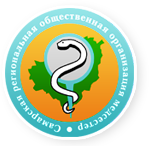 Президент СРООМС___________Косарева Н.Н.«_____» __________2021  г
План работы специализированной  секцииСамарской региональной общественной организациимедицинских сестер«Сестринское дело в первичном здравоохранении»за 2022 год Председатель специализированной секции СРООМС «Сестринское дело в первичном здравоохранении»                    Пудовинникова Л.Ю.№п/пМероприятия СрокисполненияОтветственный Выполнено дата, место проведения, название печатного издания.Организационные мероприятия, повышение квалификацииОрганизационные мероприятия, повышение квалификацииОрганизационные мероприятия, повышение квалификацииОрганизационные мероприятия, повышение квалификацииОрганизационные мероприятия, повышение квалификации1Участие секции в мероприятиях  и научно – практических конференциях проводимых СРООМС, взаимодействие со всеми специализированными секциями.В течение года, по плану СРООМСЧлены секции2Заседание секции «Сестринское дело в первичном здравоохранении»1 раз в кварталПредседатель секции3Составление отчета о работе секции и плана на следующий годЕжегодно IV кварталПредседатель секции4Участие в организации Акций милосердия во Всемирный день больного (11февраля) на уровне амбулаторно – поликлинического звенаФевраль 2022г.Члены секции, Руководители сестринских служб МО5Организация областной научно-практической конференции по Первичному здравоохранению « Стандартизация сестринской деятельности – путь к успеху»14.10.2022г.Председатель и члены секции6Участие в подготовке  и проведении аттестации и аккредитации медицинских сестер амбулаторно-поликлинических учреждений.Согласно плану Мед.колледж им.Н.ЛяпинойЧлены секции, Руководители сестринских служб МО7Участие в проведении квалификационных экзаменов на основании программ подготовки специалистов среднего звена по специальностям и графика учебного процесса ГБПОУ «СМК им.Н.Ляпиной.Согласно плана медицинского колледжа им.Н.ЛяпинойЧлены секции, Руководители сестринских служб МО8Организация и проведение комплексных перекрестных проверок и аудитов амбулаторно-поликлинических учреждений города и области. Анализ дефектов практической деятельности медицинских сестер возникших в результате аудитов в МО.Согласно плана и (или) заявок.Председатель и члены секции, Руководители сестринских служб МО9Ориентационная работа по целевому набору среди студентов медицинских колледжей.Январь-мартСогласно графика: Колледжа им. Н.Ляпиной, ИСО СамГМУВ дни проведения: «Дня открытых дверей»Члены секции, Руководители сестринских служб МО10Организация  работы медиков-волонтеров, наставничество  в МОВ течение годаЧлены секции, руководители сестринских службИздательская деятельность, участие в конкурсах Издательская деятельность, участие в конкурсах Издательская деятельность, участие в конкурсах Издательская деятельность, участие в конкурсах Издательская деятельность, участие в конкурсах 1Подготовка статей в журналы: «Медицинская сестра», «Сестринское дело»,«Главная медицинская сестра»,  и др. В течение годаПредседатель и члены секции, Руководители сестринских служб МО2Организация и участие в объявленных конкурсах на 2022г.:   профессионального конкурса «Профессионал года», участие во Всероссийском конкурсе «Лучший специалист со средним медицинским и фармацевтическим образованием», на региональном этапе.Согласно приказа МЗ Самарской области и приказа МЗ РФ и др.По планам СРООМС, СамГМУ ИСО,Медицинский колледж им.Н.ЛяпинойПредседатель и члены секции, Руководители сестринских служб МО3Работа по стандартизации сестринской деятельности (разработка и (или) внедрение алгоритмов и  стандартов), методических рекомендаций.Постоянно, взаимодействие с ведущими МО, общеобразовательными учреждениями и в рамках последипломного непрерывного образованияПредседатель и члены секции, Руководители сестринских служб МОИнформационная деятельностьИнформационная деятельностьИнформационная деятельностьИнформационная деятельностьИнформационная деятельность1Внедрение информационных технологий в работу медицинской сестры первичного звена (электронный документооборот).ПостоянноПредседатель и члены секции, Руководители сестринских служб МО2Работа на сайте СРООМС, Информационное общение по развитию сестринского дела в МО ПМСП.ПостоянноПредседатель и члены секции, Руководители сестринских служб МО3Обмен информацией по работе медицинских сестер первичного звена через электронные средства связиНе реже 1раза в квартал Председатель и члены секции, руководители сестринских служб МОУчастие в мероприятиях СМПОУчастие в мероприятиях СМПОУчастие в мероприятиях СМПОУчастие в мероприятиях СМПОУчастие в мероприятиях СМПО1Участие секции в мероприятиях  организованных СМПОСогласно плана на 2022г.Председатель и члены секции